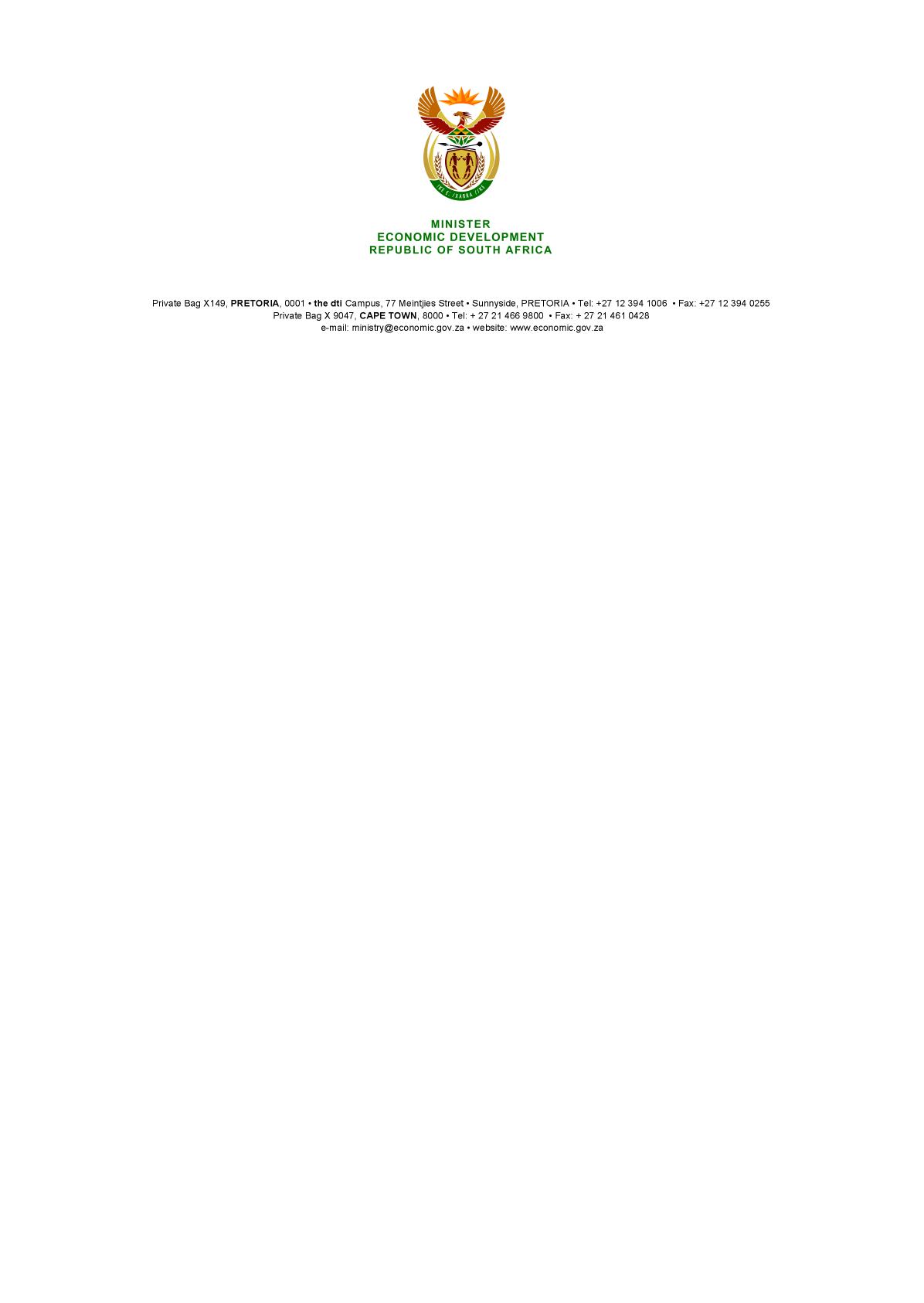 NATIONAL ASSEMBLYWRITTEN REPLYPARLIAMENTARY QUESTION 978 DATE OF PUBLICATION: 29 March 2018     Mr C D Matsepe (DA) to ask the Minister of Economic Development:How much land does (a) his department and (b) the entities reporting to him (i) own, (ii) have exclusive rights to and/or (iii) lease from the State to (aa) use and/or (bb) occupy?										NW1071EREPLYThe Economic Development Department, ITAC, Competition Commission and Competition Tribunal do not own land and currently rents office space. Attached as Annexure ‘A’ is information on land which IDC owns. The properties are part of the IDC’s overall portfolio.-END-